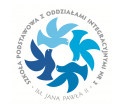 UCHWAŁA RADY RODZICÓW nr 1/2021/2022z dnia 16 września 2021 rokuw sprawie udzielenia absolutorium Radzie Rodziców                        z roku szkolnego 2020/2021W wyniku tajnego głosowania udziela się absolutorium Radzie Rodziców funkcjonującej w roku szkolnym 2020/2021.